OVKW KBS 2019 – Fachtechnik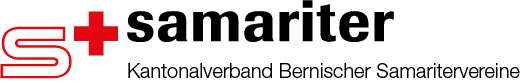 «Rund um den Kopf»Erläuterungen zum Prozessplan:L) 	Bevor die Tn das Klassenzimmer betreten, das Spiel «Tischlein deck dich» vorbereiten. Jeder Klassenlehrer nimmt 40 bis 50 verschiedene Gegenstände mit (müssen nicht nur Samaritersachen sein). Diese werden alle auf einen Tisch im Klassenzimmer gelegt. Der Tisch wird bei den Tn nicht spezifisch erwähnt. Bei Fragen nicht darauf eingehen. M)	Die Ziele und den Ablauf werden anhand von Flipcharts präsentiert und erläutert (erstellt durch Klassenlehrer). Die Methode der Gruppeneinteilung ist frei. Es werden 3 Gruppen à 4 Personen gebildet.N) 	Pro Thema 1 Dossier (Anatomie Kopf) in Papierform ausdrucken und an die 3 Gruppen verteilen. Die Tn erarbeiten das ihnen zugeteilte Thema mit dem Schwerpunkt Funktion. Der Klassenlehrer nimmt noch eigenes Anschauungsmaterial bzw. Bücher mit.  	Unterlagen:	N - Der Schädel - Knochenbau - Wissen	N - Nervensystem - Gehirn - Wissen	N - Liquor - Wissen	N - Hirnhaut - WissenO) 	Jede Gruppe präsentiert das Thema in max. 5 Minuten. Der Klassenlehrer überprüft die Zeit.P) 	Je ½ Klasse führt den Sanitätsdienst bei einem Schwingsportanlass. Auftrag und Unterlagen Fallbeispiele abgeben.	Unterlagen:	P - Mit einem blauen Auge davongekommen - Wissen	P - Fallbeispiel 1 - Augenverletzung	P - Fallbeispiel 2 - AugenverletzungQ)	Einstieg ins Thema. Jeder Tn füllt in Einzelarbeit das Rätsel Ohren-Nase-Mund-Zähne aus. Am Schluss wird das Lösungsblatt verteilt.	Unterlagen: 	Q: Rätsel Ohren-Nase-Mund-Zähne	Q: Rätsel Ohren-Nase-Mund-Zähne - LösungR)	Zu Beginn des Themas setzen sich die Tn mit möglichen Notfällen / Verletzungen der Ohren, der Nase und des Mundes inkl. Zähnen auseinander und halten diese fest (Brainstorming).S)	Es werden 3 Gruppen à 4 Tn gebildet. Die Methode der Gruppeneinteilung ist frei.	Jede Gruppe erhält einen Auftrag zu einem der folgenden Themen:	1. Nasenbluten	2. Loch im Trommelfell	3. Zahnamputat	Die Gruppen haben 20 Minuten Zeit, sich in das Thema zu vertiefen und eine Präsentation oder eine Demonstration vorzubereiten.		Unterlagen:	S - Abgebrochener Zahn - Wissen	S - Zahnunfälle - Wissen	S - Immer der Nase nach - Wissen	S - Loch im Trommelfell - Wissen	S - Zähne / Mund - Bild	S - Nase - Bild	S - Ohr - Bild	S - Zahnamputat - Auftrag	S - Nasenbluten - Auftrag	S - Loch im Trommelfell - Auftrag	S - Materialliste GruppenarbeitenT)	Präsentation der Gruppenarbeiten.U)	Fallbeispiele Gehirnerschütterung und Schädelbruch. Die Fallbeispiele werden in Halbklassen vorbereitet. Dabei wird das Fallbeispiel schriftlich festgehalten und anschliessend durchgeführt. Die Fallbeispiele werden vollumfänglich in den Gruppen ausgearbeitet. Es wird keine Vorlage abgegeben. Es werden lediglich ein Raster sowie Theorieunterlagen zur Verfügung gestellt. Leere Raster auflegen, damit die Gruppen diese ausfüllen können.	Unterlagen:	U - Gehirnerschütterung - Fallbeispiel	U - Schädelbruch - Fallbeispiel	U - Gehirnerschütterung - Wissen	U - Kopfverletzungen - Wissen	U - Schädelbruch - Wissen	U - Raster Fallbeispiel - leer	U - Video «Gehirnerschütterung» SRF (https://www.srf.ch/sendungen/puls/koerper/gehirnerschuetterung-keine-bagatelle)V)	Tischlein deck dich. Der Tisch mit den 40 bis 50 Gegenständen abdecken. Die Tn haben nun 5 Minuten Zeit, in 2er-Gruppen so viele Gegenstände wie möglich aufzuschreiben. Die Lösung wird mit dem Klassenlehrer besprochen. Der Klassenlehrer entscheidet selber, ob er einen Preis für das beste Resultat abgeben möchte.						W)	Zielüberprüfung / Feedback und Abschluss der Sequenz	Den Tn mitteilen, dass sämtliche Unterlagen über die Homepage www.samariter-bern.ch  Downloads  OVKW 2019 heruntergeladen werden können (sobald sämtliche OVKWs stattgefunden haben).Puffer: Arbeitsblätter Schädel und Gedächtnistraining abgeben (inkl. Lösungen).LernzieleJede/r Teilnehmende:beschreibt drei Schutzmechanismen des Gehirnserlebt die Erste Hilfe in den Fallbeispielenerarbeitet in der Gruppe Verletzungen des KopfesTeilnehmerkreisJugendtrainer/innen SSBKursleiter/innen SSBSamariterlehrer/innen SSBThemaVerletzungen an Ohren, Nase und MundAnatomie des KopfesFallbeispiele und BesprechungGruppengrösseDer Prozessplan ist auf die Idealgrösse von 12 Teilnehmenden ausgelegt.BemerkungenFür den Klassenlehrer sind sämtliche Unterlagen in elektronischer Form vorhanden.QuellenKompaktatlas menschlicher KörperInternetPersönliche UnterlagenSSBMaterialFlipchart / Stifte / KartenUnterlagen OVKW (Arbeitsblätter, Aufträge, etc.)40 - 50 GegenständeSägespäneMoulagenmaterialEv. SchwingerhosenMaterial gemäss MateriallisteVideo «Gehirnerschütterung» SRFLegende AktivitätLegende AktivitätLegende AktivitätLegende AktivitätLegende AktivitätLegende Aktivität1 = Kursleiter ist aktiv - Teilnehmer sind passiv (z.B. Referat)2 = Kursleiter ist mehr aktiv als Teilnehmer (z.B. Lehrgespräch)2 = Kursleiter ist mehr aktiv als Teilnehmer (z.B. Lehrgespräch)3 = Teilnehmer sind mehr aktiv als Kursleiter (z.B. Gruppenarbeit)3 = Teilnehmer sind mehr aktiv als Kursleiter (z.B. Gruppenarbeit)4 = Teilnehmer sind alle gleich aktiv (z.B. Gruppenpuzzle)Legende AusbildungsstufenLegende AusbildungsstufenLegende AusbildungsstufenLegende AusbildungsstufenLegende AusbildungsstufenLegende AusbildungsstufenAnl. = AnlernstufeAnl. = AnlernstufeFst. = FestigungsstufeFst. = FestigungsstufeAnw. = AnwendungsstufeAnw. = AnwendungsstufeZeitMin.Thema / InhaltSozialformMethodeAktivitätAktivitätAktivitätAktivitätStufenStufenStufenMaterialZeitMin.Thema / InhaltSozialformMethode1234Anl.Fst.Anw.MaterialL) Tischlein deck dich vorbereiten40 bis 50 verschiedene Gegenstände10’M) BegrüssungBekanntgabe der LernzieleAblauf der Sequenz vorstellenEs werden drei Gruppen gebildetKlassePräsentationXXFlipchartTageszieleZeitplan20’N) Anatomie Gehirn Gruppenarbeiten1. Liquor / Hirnhaut2. Aufbau des Gehirns3. Aufbau des Schädels / der SchädelknochenGruppeGruppenarbeitXXXDossierFlipchartStifte20’O) Präsentationen der 3 Themen KlassePräsentationXXXPräsentationen Gruppenarbeiten40’P) Fallbeispiel Fremdköper im Auge und blaues AugeDie ½ Klasse hat pro Fallbeispiel 20 Minuten Zeit, um dieses vorzubereiten, durchzuführen und die Theorie zu repetieren.½ KlasseFallbeispielXXXDossier «Mit einem blauen Auge davonkommen»Auftrag FallbeispielSägespäneMoulagenmaterial, ev. Schwingerhose15’Q) Rätsel Ohren-Nase-Mund-ZähneKlasseEinzelarbeitXXRätsel inkl. Lösungsblätter10’R) Welche Notfälle der Nase, Ohren und des Mundes kommen euch in den Sinn?KlasseBrainstormingXXFlipchart StifteZeitMin.Thema / InhaltSozialformMethodeAktivitätAktivitätAktivitätAktivitätStufenStufenStufenMaterialZeitMin.Thema / InhaltSozialformMethode1234Anl.Fst.Anw.Material20’S) GruppenarbeitenNasenblutenLoch im TrommelfellZahnamputat    Entstehungsmechanismus    Anamnese   Erste Hilfe   Weiteres Vorgehen (entlassen, Arzt, 144)GruppeArbeitsauftragXXXArbeitsaufträgeMaterial siehe Liste 15’T) Präsentation GruppenarbeitenJede Gruppe trägt ihr Thema oder ihre Demo vor.Zeit pro Gruppe: 5 MinutenGruppePräsentationXXXFlipchartStifte40’U) Fallbeispiel Gehirnerschütterung und Fallbeispiel SchädelbruchDas Fallbeispiel wird in Halbklassen vorbereitet.½ KlasseFallbeispielXXXUnterlagen Gehirnerschütterung / SchädelbruchVorlage Fallbeispiel10’V) Tischlein deck dichKlasseDiskussionXXXAuflösung Tischlein deck dich10’W) Zielüberprüfung / Feedback und Abschluss der SequenzKlasseDiskussionXXPuffer: Arbeitsblatt Schädel und GedächtnistrainingEinzelarbeitXXXArbeitsblätter und Lösungen210’